ANALISIS TINDAK TUTUR ILOKUSI PADA INTERAKSI JUAL BELI DI PASAR TRADISIONAL SIMALUNGUN DALAM BAHASA BATAK: KAJIAN PRAGMATIKSKRIPSIOlehPUTRI MEGAWATINPM 171214079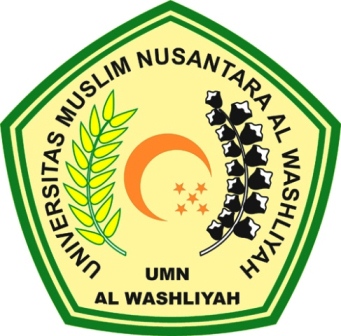 FAKULTAS KEGURUAN DAN ILMU PENDIDIKANUNIVERSITAS MUSLIM NUSANTARA AL-WASHLIYAHMEDAN2021ANALISIS TINDAK TUTUR ILOKUSI PADA INTERAKSI JUAL BELI DI PASAR TRADISIONAL SIMALUNGUN DALAM BAHASA BATAK: KAJIAN PRAGMATIKSkripsi Ini Diajukan Guna Memenuhi Salah Satu Syarat Untuk Mendapatkan Gelar Sarjana Pendidikan Pada Program Studi Pendidikan Bahasa Dan Sastra Indonesia Universitas Muslim Nusantara Al-Washliyah MedanSKRIPSIOlehPUTRI MEGAWATINPM 171214079FAKULTAS KEGURUAN DAN ILMU PENDIDIKANUNIVERSITAS MUSLIM NUSANTARA AL-WASHLIYAHMEDAN2021